МИНИСТЕРСТВО КУЛЬТУРЫ РОСТОВСКОЙ ОБЛАСТИГОСУДАРСТВЕННОЕ БЮДЖЕТНОЕ УЧРЕЖДЕНИЕ КУЛЬТУРЫ РОСТОВСКОЙ ОБЛАСТИ«РОСТОВСКАЯ ОБЛАСТНАЯ ДЕТСКАЯ БИБЛИОТЕКА ИМЕНИ В. М. ВЕЛИЧКИНОЙ»ПОЛОЖЕНИЕо межрегиональных краеведческих чтениях«Память книга оживит»1. Общие положения.1.1 ГБУК РО «Ростовская областная детская библиотека имени В.М. Величкиной» (далее – Организатор) проводит межрегиональные краеведческие чтения «Память книга оживит» (далее – Чтения), посвящённые Году памяти и славы. Для Чтений отобраны произведения донских авторов о Великой Отечественной войне.1.2. Главными целями Чтений являются организация комплекса мероприятий в поддержку чтения, популяризация краеведческих знаний, создание положительного имиджа человека читающего и детской библиотеки как современного информационно - культурного центра патриотической информации для читателей и сотрудников библиотек.1.3. Задачами Чтений являются совершенствование познавательной, творческой, коммуникативной и литературной деятельности детей и подростков; повышение читательской активности, обеспечение доступности к информации, культурным ценностям, услугам учреждений культуры.2. Условия участия и сроки проведения Чтений.2.1. Участниками Чтений могут стать учреждения, общественные организации, творческие объединения, а также частные лица, поддерживающие цели и задачи Чтений. Все мероприятия проводятся для подростков 10-14 лет.2.2. Чтения проводятся в четыре этапа, каждый из которых посвящён творчеству одного из донских авторов:1 этап – 20-30 января 2020 года – Иван Василенко;2 этап – 20-30 июня 2020 года – Наталья Суханова;3 этап – 20-30 августа 2020 года – Аркадий Агафонов;4 этап – 20-30 октября 2020 года – Инна Калабухова.2.3. Участие возможно как в одном из этапов, так и во всех четырёх.3. Порядок проведения Чтений.3.1. За 30 календарных дней до начала каждого этапа на официальном сайте Организатора www.rodb-v.ru  в разделе «Проекты, конкурсы, акции» публикуются материалы Чтений.3.2. В сроки каждого этапа учреждения-участники проводят мероприятия: знакомят с биографией автора, читают отрывки, проводят обсуждения.3.3. В течение 10 календарных дней после окончания каждого этапа все участники заполняют отчётную  форму, размещённую на официальном сайте Организатора www.rodb-v.ru. в разделе «Проекты, конкурсы, акции» и отправляют на электронную почту metod@rodb-v.ru 3.4. Организатор Чтений и учреждения-участники осуществляют информационное сопровождение хода Чтений: размещения информации о Чтениях на официальных сайтах и в социальных сетях. При размещении материалов ссылка на Организатора обязательна.3.5. Хештег события  #ПамятьКнигаОживит2020.4. Подведение итогов Чтений.4.1. Подведение итогов Чтений проводится:1 этап – 20 февраля 2020 года;2 этап – 20 июля 2020 года;3 этап – 20 сентября 2020 года;4 этап – 20 ноября 2020 года.4.2. Сертификат получает учреждение-участник, заполнившее итоговую форму за участие в каждом этапе Чтений.4.3. Сертификат участника Чтений Организатор высылает в течение 15 календарных дней после завершения каждого этапа на адрес электронной почты, указанный в итоговой форме.4.3. Участники всех четырёх этапов Чтений будут отмечены Дипломами.4.4. Информация об итогах Чтений размещается в СМИ и на сайте Организатора.Контактная информация организаторовмежрегиональных краеведческих чтений«Память книга оживит»ГБУК РО «Ростовская областная детская библиотека имени В.М. Величкиной»344082, г. Ростов-на-Дону, пер. Халтуринский, 46 «а», тел. (863)269-88-35e-mail: metod@rodb-v.ru сайт: www.rodb-v.ruКоординаторы: Рыбак Светлана Викторовна.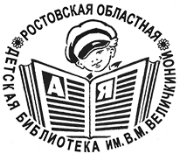 344082, Г. РОСТОВ-НА-ДОНУ, ПЕР. ХАЛТУРИНСКИЙ, 46 «А», ТЕЛ. 269-88-35, ФАКС (863) 240-27-62E-MAIL: RODBV-RND@YA.RU  URL: WWW.RODB-V.RU ИНН 6164090861 КПП 616401001Р/С №40601810860151000001  В ОТДЕЛЕНИИ ПО РОСТОВСКОЙ ОБЛАСТИ ЮЖНОГО ГЛАВНОГО УПРАВЛЕНИЯ ЦЕНТРАЛЬНОГО БАНКА РФ. БИК 046015001 Л/С 20807003110